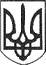 РЕШЕТИЛІВСЬКА МІСЬКА РАДАПОЛТАВСЬКОЇ ОБЛАСТІВИКОНАВЧИЙ КОМІТЕТПРОТОКОЛпозачергового засідання виконавчого комітету05 жовтня  2023 року									      № 22Дядюнова Оксана – міський голова, головуюча;Лисенко Максим – керуючий справами виконавчого комітету, секретар.Кількісний склад виконавчого комітету - 16 осіб.Члени виконавчого комітету Решетилівської міської ради, присутні на засіданні:Члени виконавчого комітету Решетилівської міської ради, відсутні на засіданні:Керівники виконавчих органів ради, структурних підрозділів, керівників підприємств, які приймали участь у засіданні виконавчого комітету Решетилівської міської ради:Порядок денний:1) Про надання дозволу на розміщення зовнішньої реклами ФОП Бардакову С.А.Доповідає: Приходько Олег — начальник відділу архітектури та містобудування виконавчого комітету міської ради.2) Про коригування проектно-кошторисної документації „Нове будівництво адміністративної будівлі ЦНАПу за адресою: вул. Покровська, 17, м. Решетилівка Полтавського району Полтавської області”. Коригування.Доповідає: Приходько Олег — начальник відділу архітектури та містобудування виконавчого комітету міської ради.3) Про замовлення проектно-кошторисної документації „Влаштування пожежної сигналізації на об’єкт будівництва: „Нове будівництво адміністративної будівлі ЦНАПу за адресою: вул. Покровська, 17, м. Решетилівка Полтавського району Полтавської області. Коригування”.Доповідає: Любиченко Максим — головний спеціаліст відділу з питань оборонної роботи, цивільного захисту та взаємодіє з правоохоронними органами виконавчого комітету міської ради.4) Різне.	Дядюнова Оксана, головуюча, яка запропонувала проголосувати за порядок денний за основу та в цілому.РЕЗУЛЬТАТИ ГОЛОСУВАННЯ: „за” - 11, „проти”- немає,  „утримались”- немає.ВИРІШИЛИ: прийняти порядок денний за основу в цілому.	Малиш Тетяна, член виконавчого комітету, яка заявила про конфлікт інтересів стосовно питання порядку денного: ,,Про надання дозволу на розміщення зовнішньої реклами ФОП Бардакову С.А.”, та повідомила, що не братиме участь у голосуванні по даному питанню.1. СЛУХАЛИ:	Приходька Олега - начальника відділу архітектури та містобудування виконавчого комітету міської ради, який проінформував про надання дозволу на розміщення зовнішньої реклами ФОП Бардакову С.А.РЕЗУЛЬТАТИ ГОЛОСУВАННЯ: „за” - 10, „проти”- немає,  „утримались”- немає, ,,не голосували” - 1.ВИРІШИЛИ: Прийняти проєкт рішення за основу та в цілому, як рішення виконавчого комітету Решетилівської міської ради. Рішення двадцять другого позачергового засідання виконавчого комітету № 224 (додається). 2. СЛУХАЛИ:	Приходька Олега - начальника відділу архітектури та містобудування виконавчого комітету міської ради, який проінформував про коригування проектно-кошторисної документації „Нове будівництво адміністративної будівлі ЦНАПу за адресою: вул. Покровська, 17, м. Решетилівка Полтавського району Полтавської області”. Коригування.РЕЗУЛЬТАТИ ГОЛОСУВАННЯ: „за” - 11, „проти”- немає,  „утримались”- немає.ВИРІШИЛИ: Прийняти проєкт рішення за основу та в цілому, як рішення виконавчого комітету Решетилівської міської ради. Рішення двадцять другого позачергового засідання виконавчого комітету  № 225 (додається). 3. СЛУХАЛИ:	Любиченка Максима - головного спеціаліста відділу з питань оборонної роботи, цивільного захисту та взаємодіє з правоохоронними органами виконавчого комітету міської ради, який проінформував про замовлення проектно-кошторисної документації „Влаштування пожежної сигналізації на об’єкт будівництва: „Нове будівництво адміністративної будівлі ЦНАПу за адресою: вул. Покровська, 17, м. Решетилівка Полтавського району Полтавської області. Коригування”.РЕЗУЛЬТАТИ ГОЛОСУВАННЯ: „за” -11, „проти”- немає,  „утримались”- немає.ВИРІШИЛИ: Прийняти проєкт рішення за основу та в цілому, як рішення виконавчого комітету Решетилівської міської ради. Рішення двадцять другого позачергового засідання виконавчого комітету  № 226 (додається). 4. РІЗНЕ.Головуюча							Оксана ДЯДЮНОВАСекретар							Максим ЛИСЕНКОДеркач Валентина - фізична особа- підприємецьДядюнова Оксана – міський головаКолесніченко Антон – заступник міського голови з питань діяльності виконавчих органів радиЛисенко Максим  - керуючий справами виконавчого комітету Решетилівської міської радиМалиш Тетяна  - секретар Решетилівської міської радиНайдьон Віктор – голова благодійного фонду ,,Турбота’’,заступник голови ради ветеранів Решетилівської територіальної громадиНайдьон Віталій – начальник Решетилівської державної податкової інспекціїОверченко Станіслав - головний спеціаліст відділу безпечності харчових продуктів та ветеринарної медицини Решетилівського районного управління Головного управління Держпродспоживслужби в Полтавській областіСивинська Інна  - перший заступник Решетилівського міського головиСорока Олександр - директор Решетилівської філії ТОВ ,,ФУД ДЕВЕЛОПМЕНТ”Шульженко Юлія - заступник директора з медичного обслуговування КНП „Решетилівська центральна лікарня Решетилівської міської ради Полтавської області”Вакуленко Надія- в.о. директора Всеукраїнського центру вишивки та килимарстваГмиря Ігор - вчитель історії ОЗ ,,Решетилівський ліцей ім. І.Л. Олійника”Міценко Володимир - старший дільничний офіцер поліції СПД №1 ВП №2 Полтавського РУП ГУНП в Полтавській областіНевмержицький Юрій - заступник Решетилівського міського голови з питань діяльності виконавчих органів ради;Платко Ірина - завідувач Потічанської філії І-ІІ ступенів з дошкільним підрозділом ОЗ ,,Решетилівський ліцей ім. І.Л. Олійника”Любиченко Максим - головний спеціаліст відділу оборонної роботи, цивільного захисту та взаємодії з правоохоронними органамиПриходько Олег - начальник відділу архітектури та містобудування